PIANO DI LAVORO ANNUALE DEL DOCENTE A.S. 2022/23Pisa li 19/11/2022	La docente Grazia Rossini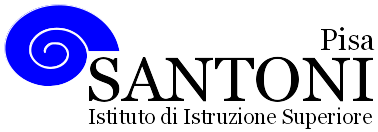 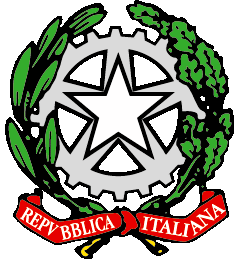 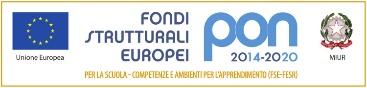 agraria agroalimentare agroindustria | chimica, materiali e biotecnologie | costruzioni, ambiente e territorio | sistema moda | servizi socio-sanitari | servizi per la sanità e l'assistenza sociale | corso operatore del benessere | agenzia formativa Regione Toscana  IS0059 – ISO9001agraria agroalimentare agroindustria | chimica, materiali e biotecnologie | costruzioni, ambiente e territorio | sistema moda | servizi socio-sanitari | servizi per la sanità e l'assistenza sociale | corso operatore del benessere | agenzia formativa Regione Toscana  IS0059 – ISO9001agraria agroalimentare agroindustria | chimica, materiali e biotecnologie | costruzioni, ambiente e territorio | sistema moda | servizi socio-sanitari | servizi per la sanità e l'assistenza sociale | corso operatore del benessere | agenzia formativa Regione Toscana  IS0059 – ISO9001agraria agroalimentare agroindustria | chimica, materiali e biotecnologie | costruzioni, ambiente e territorio | sistema moda | servizi socio-sanitari | servizi per la sanità e l'assistenza sociale | corso operatore del benessere | agenzia formativa Regione Toscana  IS0059 – ISO9001agraria agroalimentare agroindustria | chimica, materiali e biotecnologie | costruzioni, ambiente e territorio | sistema moda | servizi socio-sanitari | servizi per la sanità e l'assistenza sociale | corso operatore del benessere | agenzia formativa Regione Toscana  IS0059 – ISO9001www.e-santoni.edu.ite-mail: piis003007@istruzione.ite-mail: piis003007@istruzione.itPEC: piis003007@pec.istruzione.itPEC: piis003007@pec.istruzione.itNome e cognome del docente Grazia RossiniNome e cognome del docente Grazia RossiniNome e cognome del docente Grazia RossiniDisciplina insegnata MATEMATICA Disciplina insegnata MATEMATICA Disciplina insegnata MATEMATICA Classe e Sezione5MIndirizzo di studioBIOTECNOLOGIE SANITARIEN. studenti   19Obiettivi trasversali indicati nel documento di programmazione di classe e individuati dal dipartimentoIl lavoro in presenza e in eventuale futura  DDI tenderà a migliorare: la partecipazione attiva durante le lezioni, sia in presenza che eventuale modalità DDIil dialogo costruttivo da parte di ciascuno con l'insegnante e con i compagni il rispetto delle regole della convivenza scolastica la disponibilità all'ascolto e al rispetto reciproco la capacità di riconoscere situazioni di disagio dei compagni  la capacità di comprendere le modalità di comportamento dei compagni in base alla situazione di eventuale disagio la capacità di autocontrollo del proprio comportamento verso i compagni confrontando le diversità Relativamente all’ambito matematico si perseguiranno i seguenti obiettivi:Usare le conoscenze per spiegare il mondo che ci circondaApplicare il pensiero matematico per risolvere problemi quotidianiAffrontare situazioni problematiche, costruendo e verificando ipotesi, individuando le fonti e le risorse adeguate, raccogliendo e valutando i dati, proponendo soluzioniPer incentivare le capacità linguistiche trasversali degli alunni, sono state individuate le seguenti strategie:approfondire la comprensione del testo dei problemi scomponendoli in frasi semplici;evidenziare durante la lezione i processi e i metodi induttivi e deduttivi;proporre attività di problemsolving in cui vengano evidenziate le fasi di comprensione del problema, elaborazione di una strategia di soluzione e risoluzione vera e propriaObiettivi trasversali indicati nel documento di programmazione di classe e individuati dal dipartimentoIl lavoro in presenza e in eventuale futura  DDI tenderà a migliorare: la partecipazione attiva durante le lezioni, sia in presenza che eventuale modalità DDIil dialogo costruttivo da parte di ciascuno con l'insegnante e con i compagni il rispetto delle regole della convivenza scolastica la disponibilità all'ascolto e al rispetto reciproco la capacità di riconoscere situazioni di disagio dei compagni  la capacità di comprendere le modalità di comportamento dei compagni in base alla situazione di eventuale disagio la capacità di autocontrollo del proprio comportamento verso i compagni confrontando le diversità Relativamente all’ambito matematico si perseguiranno i seguenti obiettivi:Usare le conoscenze per spiegare il mondo che ci circondaApplicare il pensiero matematico per risolvere problemi quotidianiAffrontare situazioni problematiche, costruendo e verificando ipotesi, individuando le fonti e le risorse adeguate, raccogliendo e valutando i dati, proponendo soluzioniPer incentivare le capacità linguistiche trasversali degli alunni, sono state individuate le seguenti strategie:approfondire la comprensione del testo dei problemi scomponendoli in frasi semplici;evidenziare durante la lezione i processi e i metodi induttivi e deduttivi;proporre attività di problemsolving in cui vengano evidenziate le fasi di comprensione del problema, elaborazione di una strategia di soluzione e risoluzione vera e propriaObiettivi trasversali indicati nel documento di programmazione di classe e individuati dal dipartimentoIl lavoro in presenza e in eventuale futura  DDI tenderà a migliorare: la partecipazione attiva durante le lezioni, sia in presenza che eventuale modalità DDIil dialogo costruttivo da parte di ciascuno con l'insegnante e con i compagni il rispetto delle regole della convivenza scolastica la disponibilità all'ascolto e al rispetto reciproco la capacità di riconoscere situazioni di disagio dei compagni  la capacità di comprendere le modalità di comportamento dei compagni in base alla situazione di eventuale disagio la capacità di autocontrollo del proprio comportamento verso i compagni confrontando le diversità Relativamente all’ambito matematico si perseguiranno i seguenti obiettivi:Usare le conoscenze per spiegare il mondo che ci circondaApplicare il pensiero matematico per risolvere problemi quotidianiAffrontare situazioni problematiche, costruendo e verificando ipotesi, individuando le fonti e le risorse adeguate, raccogliendo e valutando i dati, proponendo soluzioniPer incentivare le capacità linguistiche trasversali degli alunni, sono state individuate le seguenti strategie:approfondire la comprensione del testo dei problemi scomponendoli in frasi semplici;evidenziare durante la lezione i processi e i metodi induttivi e deduttivi;proporre attività di problemsolving in cui vengano evidenziate le fasi di comprensione del problema, elaborazione di una strategia di soluzione e risoluzione vera e propriaBreve profilo della classe a livello disciplinare “OMISSIS”Una parte degli alunni ha raggiunto competenze sufficienti e solo un piccolo gruppo ha buone conoscenze ed abilità. Il lungo periodo di didattica a distanza nei precedenti anni scolastici ha approfondito il divario tra i gruppi di alunni e attualmente la classe presenta livelli non omogenei di partenza. Saranno necessari interventi di recupero individuali e a piccoli gruppi per il raggiungimento di competenze minime per l’ammissione agli Esami di Stato. Per quanto riguarda i contenuti, la scarsa partecipazione di diversi alunni al dialogo educativo rende necessario ripetere  moduli, già svolti nel precedente anno scolastico, nell’ottica di uniformare i livelli di partenza.Breve profilo della classe a livello disciplinare “OMISSIS”Una parte degli alunni ha raggiunto competenze sufficienti e solo un piccolo gruppo ha buone conoscenze ed abilità. Il lungo periodo di didattica a distanza nei precedenti anni scolastici ha approfondito il divario tra i gruppi di alunni e attualmente la classe presenta livelli non omogenei di partenza. Saranno necessari interventi di recupero individuali e a piccoli gruppi per il raggiungimento di competenze minime per l’ammissione agli Esami di Stato. Per quanto riguarda i contenuti, la scarsa partecipazione di diversi alunni al dialogo educativo rende necessario ripetere  moduli, già svolti nel precedente anno scolastico, nell’ottica di uniformare i livelli di partenza.Breve profilo della classe a livello disciplinare “OMISSIS”Una parte degli alunni ha raggiunto competenze sufficienti e solo un piccolo gruppo ha buone conoscenze ed abilità. Il lungo periodo di didattica a distanza nei precedenti anni scolastici ha approfondito il divario tra i gruppi di alunni e attualmente la classe presenta livelli non omogenei di partenza. Saranno necessari interventi di recupero individuali e a piccoli gruppi per il raggiungimento di competenze minime per l’ammissione agli Esami di Stato. Per quanto riguarda i contenuti, la scarsa partecipazione di diversi alunni al dialogo educativo rende necessario ripetere  moduli, già svolti nel precedente anno scolastico, nell’ottica di uniformare i livelli di partenza.Indicare le competenze che si intende sviluppare o i traguardi di competenzaNel quadro di riferimento delle competenze chiave di cittadinanza riportato nella programmazione del consiglio di classe, i principali traguardi riguardano lo sviluppo delle capacità di: organizzare in modo autonomo e responsabile il proprio lavoro; rapportarsi agli altri; rispettare gli impegni assunti e le consegne ricevute; comprendere testi relativi ai diversi ambiti disciplinari; esprimere le proprie conoscenze attraverso l'uso dei linguaggi e degli strumenti specifici della disciplina, usando cura nel descrivere e nel classificare, e utilizzando un linguaggio corretto e chiaro, sia nelle esposizioni orali che in quelle scritte; sistemare logicamente e collegare le conoscenze acquisite; rielaborare e generalizzare le conoscenze acquisite; affrontare situazioni problematiche di varia natura avvalendosi di modelli matematici e appropriate strategie risolutive; analizzare grafici e interpretarli sviluppando deduzioni e ragionamenti sugli stessi; utilizzare il linguaggio e i metodi propri della  per organizzare e valutare adeguatamente informazioni qualitative e quantitative; utilizzare le strategie del pensiero razionale negli aspetti dialettici e algoritmici per affrontare situazioni problematiche, elaborando opportune soluzioni; utilizzare concetti e i modelli per investigare fenomeni sociali o naturali e per interpretare dati.Per  matematica in particolare, le Linee Guida evidenzia i seguenti traguardi di competenza:[A] utilizzare il linguaggio e i metodi propri della matematica per organizzare e valutare adeguatamente informazioniqualitative e quantitative[B] utilizzare le strategie del pensiero razionale negli aspetti dialettici e algoritmici per affrontare situazioniproblematiche, elaborando opportune soluzioni[C] utilizzare i concetti e i modelli delle scienze sperimentali per investigare fenomeni sociali e naturali e perinterpretare dati[D] utilizzare le reti e gli strumenti informatici nelle attività di studio, ricerca e approfondimento disciplinare[E] correlare la conoscenza storica generale agli sviluppi delle scienze, delle tecnologie e delle tecniche negli specificicampi professionali di riferimentoLe lettere [A], [B], [C], [D], [E], che non compaiono nel testo normativo, sono state introdotte per poter essere richiamate all'interno delle schede di programmazioneIndicare le competenze che si intende sviluppare o i traguardi di competenzaNel quadro di riferimento delle competenze chiave di cittadinanza riportato nella programmazione del consiglio di classe, i principali traguardi riguardano lo sviluppo delle capacità di: organizzare in modo autonomo e responsabile il proprio lavoro; rapportarsi agli altri; rispettare gli impegni assunti e le consegne ricevute; comprendere testi relativi ai diversi ambiti disciplinari; esprimere le proprie conoscenze attraverso l'uso dei linguaggi e degli strumenti specifici della disciplina, usando cura nel descrivere e nel classificare, e utilizzando un linguaggio corretto e chiaro, sia nelle esposizioni orali che in quelle scritte; sistemare logicamente e collegare le conoscenze acquisite; rielaborare e generalizzare le conoscenze acquisite; affrontare situazioni problematiche di varia natura avvalendosi di modelli matematici e appropriate strategie risolutive; analizzare grafici e interpretarli sviluppando deduzioni e ragionamenti sugli stessi; utilizzare il linguaggio e i metodi propri della  per organizzare e valutare adeguatamente informazioni qualitative e quantitative; utilizzare le strategie del pensiero razionale negli aspetti dialettici e algoritmici per affrontare situazioni problematiche, elaborando opportune soluzioni; utilizzare concetti e i modelli per investigare fenomeni sociali o naturali e per interpretare dati.Per  matematica in particolare, le Linee Guida evidenzia i seguenti traguardi di competenza:[A] utilizzare il linguaggio e i metodi propri della matematica per organizzare e valutare adeguatamente informazioniqualitative e quantitative[B] utilizzare le strategie del pensiero razionale negli aspetti dialettici e algoritmici per affrontare situazioniproblematiche, elaborando opportune soluzioni[C] utilizzare i concetti e i modelli delle scienze sperimentali per investigare fenomeni sociali e naturali e perinterpretare dati[D] utilizzare le reti e gli strumenti informatici nelle attività di studio, ricerca e approfondimento disciplinare[E] correlare la conoscenza storica generale agli sviluppi delle scienze, delle tecnologie e delle tecniche negli specificicampi professionali di riferimentoLe lettere [A], [B], [C], [D], [E], che non compaiono nel testo normativo, sono state introdotte per poter essere richiamate all'interno delle schede di programmazioneIndicare le competenze che si intende sviluppare o i traguardi di competenzaNel quadro di riferimento delle competenze chiave di cittadinanza riportato nella programmazione del consiglio di classe, i principali traguardi riguardano lo sviluppo delle capacità di: organizzare in modo autonomo e responsabile il proprio lavoro; rapportarsi agli altri; rispettare gli impegni assunti e le consegne ricevute; comprendere testi relativi ai diversi ambiti disciplinari; esprimere le proprie conoscenze attraverso l'uso dei linguaggi e degli strumenti specifici della disciplina, usando cura nel descrivere e nel classificare, e utilizzando un linguaggio corretto e chiaro, sia nelle esposizioni orali che in quelle scritte; sistemare logicamente e collegare le conoscenze acquisite; rielaborare e generalizzare le conoscenze acquisite; affrontare situazioni problematiche di varia natura avvalendosi di modelli matematici e appropriate strategie risolutive; analizzare grafici e interpretarli sviluppando deduzioni e ragionamenti sugli stessi; utilizzare il linguaggio e i metodi propri della  per organizzare e valutare adeguatamente informazioni qualitative e quantitative; utilizzare le strategie del pensiero razionale negli aspetti dialettici e algoritmici per affrontare situazioni problematiche, elaborando opportune soluzioni; utilizzare concetti e i modelli per investigare fenomeni sociali o naturali e per interpretare dati.Per  matematica in particolare, le Linee Guida evidenzia i seguenti traguardi di competenza:[A] utilizzare il linguaggio e i metodi propri della matematica per organizzare e valutare adeguatamente informazioniqualitative e quantitative[B] utilizzare le strategie del pensiero razionale negli aspetti dialettici e algoritmici per affrontare situazioniproblematiche, elaborando opportune soluzioni[C] utilizzare i concetti e i modelli delle scienze sperimentali per investigare fenomeni sociali e naturali e perinterpretare dati[D] utilizzare le reti e gli strumenti informatici nelle attività di studio, ricerca e approfondimento disciplinare[E] correlare la conoscenza storica generale agli sviluppi delle scienze, delle tecnologie e delle tecniche negli specificicampi professionali di riferimentoLe lettere [A], [B], [C], [D], [E], che non compaiono nel testo normativo, sono state introdotte per poter essere richiamate all'interno delle schede di programmazioneDescrizione di conoscenze e abilità, suddivise in unità di apprendimento o didattiche, evidenziando per ognuna quelle essenziali o minime Descrizione di conoscenze e abilità, suddivise in unità di apprendimento o didattiche, evidenziando per ognuna quelle essenziali o minime Descrizione di conoscenze e abilità, suddivise in unità di apprendimento o didattiche, evidenziando per ognuna quelle essenziali o minime Attività o moduli didattici concordati nel CdC a livello interdisciplinare - Educazione civica(descrizione di conoscenze, abilità e competenze che si intendono raggiungere o sviluppare)Attività: percorso di Cittadinanza Digitale, sul confronto tra la diffusione di un meme in rete e un virus in una popolazione. L’attività sarà inquadrata in un discorso più generale sulla diffusione di informazioni e notizie in rete. L’obiettivo è losviluppo di una maggiore consapevolezza sulla veridicità delle informazioni ricavate dalla lettura di siti web o dai social network.Attività o moduli didattici concordati nel CdC a livello interdisciplinare - Educazione civica(descrizione di conoscenze, abilità e competenze che si intendono raggiungere o sviluppare)Attività: percorso di Cittadinanza Digitale, sul confronto tra la diffusione di un meme in rete e un virus in una popolazione. L’attività sarà inquadrata in un discorso più generale sulla diffusione di informazioni e notizie in rete. L’obiettivo è losviluppo di una maggiore consapevolezza sulla veridicità delle informazioni ricavate dalla lettura di siti web o dai social network.Attività o moduli didattici concordati nel CdC a livello interdisciplinare - Educazione civica(descrizione di conoscenze, abilità e competenze che si intendono raggiungere o sviluppare)Attività: percorso di Cittadinanza Digitale, sul confronto tra la diffusione di un meme in rete e un virus in una popolazione. L’attività sarà inquadrata in un discorso più generale sulla diffusione di informazioni e notizie in rete. L’obiettivo è losviluppo di una maggiore consapevolezza sulla veridicità delle informazioni ricavate dalla lettura di siti web o dai social network.Tipologie di verifica, elaborati ed esercitazioni (Indicare un eventuale orientamento personale diverso da quello inserito nel PTOF e specificare quali hanno carattere formativo e quale sommativo; esplicitare se previste le tipologie di verifica legate ad ADID o attività di DDI)Attraverso vari tipi di prova, quali compiti “tradizionali”, test, prove strutturate e semi-strutturate, colloqui orali, questionari, si procederà a verificare sia la conoscenza degli argomenti che le abilità acquisite, nonché il livello di raggiungimento di competenze di ciascun alunno con particolare attenzione a quelle metacognitive. Con anticipo rispetto alla verifica, verrà comunicato agli studenti il suo carattere formativo o sommativo. Le verifiche permetteranno di valutare anche il grado generale di apprendimento della classe, al fine di intervenire eventualmente per colmare le eventuali carenze.In base a quanto stabilito nelle riunioni di area disciplinare, nel corso del primo quadrimestre si prevede di proporre agli alunni almeno due prove sommative, mentre nel corso del secondo quadrimestre si prevede di proporre gli alunni almeno tre prove sommative delle quali due in forma scritta e una in forma orale. Nel caso in cui le attività dovessero svolgersi in  parte in modalità DDI, la valutazione verrà fatta anche su elaborati prodotti dagli alunni in forma multimediale e sui compiti assegnati attraverso la piattaforma Classroom. Le prove scritte potranno essere sostituite da prove orali.In alcuni casi, si inseriranno sul registro elettronico come prove orali: prove scritte strutturate in modo da rappresentare attendibilmente prove di tipo orale; controlli orali di tipo “veloce”, da risolversi in una decina di minuti o in mini-interventi nell'arco di più lezioni su definizioni/proprietà/chiarimenti su argomenti concettualmente significativi, l'esecuzione di problemi o esercizi, l’elaborazione rapida del metodo di risoluzione di esercizi o problemi, l’esposizione di elaborati personali anche di tipo multimediale.Tipologie di verifica, elaborati ed esercitazioni (Indicare un eventuale orientamento personale diverso da quello inserito nel PTOF e specificare quali hanno carattere formativo e quale sommativo; esplicitare se previste le tipologie di verifica legate ad ADID o attività di DDI)Attraverso vari tipi di prova, quali compiti “tradizionali”, test, prove strutturate e semi-strutturate, colloqui orali, questionari, si procederà a verificare sia la conoscenza degli argomenti che le abilità acquisite, nonché il livello di raggiungimento di competenze di ciascun alunno con particolare attenzione a quelle metacognitive. Con anticipo rispetto alla verifica, verrà comunicato agli studenti il suo carattere formativo o sommativo. Le verifiche permetteranno di valutare anche il grado generale di apprendimento della classe, al fine di intervenire eventualmente per colmare le eventuali carenze.In base a quanto stabilito nelle riunioni di area disciplinare, nel corso del primo quadrimestre si prevede di proporre agli alunni almeno due prove sommative, mentre nel corso del secondo quadrimestre si prevede di proporre gli alunni almeno tre prove sommative delle quali due in forma scritta e una in forma orale. Nel caso in cui le attività dovessero svolgersi in  parte in modalità DDI, la valutazione verrà fatta anche su elaborati prodotti dagli alunni in forma multimediale e sui compiti assegnati attraverso la piattaforma Classroom. Le prove scritte potranno essere sostituite da prove orali.In alcuni casi, si inseriranno sul registro elettronico come prove orali: prove scritte strutturate in modo da rappresentare attendibilmente prove di tipo orale; controlli orali di tipo “veloce”, da risolversi in una decina di minuti o in mini-interventi nell'arco di più lezioni su definizioni/proprietà/chiarimenti su argomenti concettualmente significativi, l'esecuzione di problemi o esercizi, l’elaborazione rapida del metodo di risoluzione di esercizi o problemi, l’esposizione di elaborati personali anche di tipo multimediale.Tipologie di verifica, elaborati ed esercitazioni (Indicare un eventuale orientamento personale diverso da quello inserito nel PTOF e specificare quali hanno carattere formativo e quale sommativo; esplicitare se previste le tipologie di verifica legate ad ADID o attività di DDI)Attraverso vari tipi di prova, quali compiti “tradizionali”, test, prove strutturate e semi-strutturate, colloqui orali, questionari, si procederà a verificare sia la conoscenza degli argomenti che le abilità acquisite, nonché il livello di raggiungimento di competenze di ciascun alunno con particolare attenzione a quelle metacognitive. Con anticipo rispetto alla verifica, verrà comunicato agli studenti il suo carattere formativo o sommativo. Le verifiche permetteranno di valutare anche il grado generale di apprendimento della classe, al fine di intervenire eventualmente per colmare le eventuali carenze.In base a quanto stabilito nelle riunioni di area disciplinare, nel corso del primo quadrimestre si prevede di proporre agli alunni almeno due prove sommative, mentre nel corso del secondo quadrimestre si prevede di proporre gli alunni almeno tre prove sommative delle quali due in forma scritta e una in forma orale. Nel caso in cui le attività dovessero svolgersi in  parte in modalità DDI, la valutazione verrà fatta anche su elaborati prodotti dagli alunni in forma multimediale e sui compiti assegnati attraverso la piattaforma Classroom. Le prove scritte potranno essere sostituite da prove orali.In alcuni casi, si inseriranno sul registro elettronico come prove orali: prove scritte strutturate in modo da rappresentare attendibilmente prove di tipo orale; controlli orali di tipo “veloce”, da risolversi in una decina di minuti o in mini-interventi nell'arco di più lezioni su definizioni/proprietà/chiarimenti su argomenti concettualmente significativi, l'esecuzione di problemi o esercizi, l’elaborazione rapida del metodo di risoluzione di esercizi o problemi, l’esposizione di elaborati personali anche di tipo multimediale.Criteri per le valutazioni (fare riferimento anche ai criteri di valutazione delle ADID, delibera CD 28/05/2020)(se differiscono rispetto a quanto inserito nel PTOF)Le valutazioni quadrimestrale e finale, partendo fondamentalmente dall’esito medio delle prove fornite nel periodo di riferimento, terranno conto comunque: di un significativo miglioramento rispetto alle condizioni di partenza, della partecipazione al dialogo educativo e dell’interesse mostrato per le attività svolte.L’esito di tutte le prove sarà espresso con un numero decimale da 1 a 10, scaturito, per quel che riguarda le prove scritte, da una griglia di misurazione opportunamente predisposta di volta in volta e descritta agli studenti che tenga conto, come nel caso delle prove orali che il livello di sufficienza è raggiunto quando siano acquisite le conoscenze di base, necessarie per la comprensione dei temi trattati , e il loro semplice utilizzo. Per la valutazione si fa riferimento alla griglia contenuta nel PTOF. rispetto degli impegni (ad es. presentarsi alle verifiche programmate, consegnare un compito nei tempi assegnati, ecc.);senso di responsabilità nell’affrontare eventuali difficoltà instaurando un proficuo dialogo con l’insegnante (ad es. concordare recuperi in caso di problemi di connessione, avvisare e motivare adeguatamente quando non si è in grado di rispettare i tempi di consegna di un compito, garantendo l’impegno a rispettare una nuova scadenza; chiedere chiarimenti quando non si è compresa una consegna e mostrare interesse al suo compimento, ecc.)collaborazione nel fornire prove credibili del raggiungimento degli obiettivi (originalità nelle risposte e negli elaborati, elaborazione personale, ecc.)qualità degli elaborati prodotti e capacità di esporli all’insegnante.Criteri per le valutazioni (fare riferimento anche ai criteri di valutazione delle ADID, delibera CD 28/05/2020)(se differiscono rispetto a quanto inserito nel PTOF)Le valutazioni quadrimestrale e finale, partendo fondamentalmente dall’esito medio delle prove fornite nel periodo di riferimento, terranno conto comunque: di un significativo miglioramento rispetto alle condizioni di partenza, della partecipazione al dialogo educativo e dell’interesse mostrato per le attività svolte.L’esito di tutte le prove sarà espresso con un numero decimale da 1 a 10, scaturito, per quel che riguarda le prove scritte, da una griglia di misurazione opportunamente predisposta di volta in volta e descritta agli studenti che tenga conto, come nel caso delle prove orali che il livello di sufficienza è raggiunto quando siano acquisite le conoscenze di base, necessarie per la comprensione dei temi trattati , e il loro semplice utilizzo. Per la valutazione si fa riferimento alla griglia contenuta nel PTOF. rispetto degli impegni (ad es. presentarsi alle verifiche programmate, consegnare un compito nei tempi assegnati, ecc.);senso di responsabilità nell’affrontare eventuali difficoltà instaurando un proficuo dialogo con l’insegnante (ad es. concordare recuperi in caso di problemi di connessione, avvisare e motivare adeguatamente quando non si è in grado di rispettare i tempi di consegna di un compito, garantendo l’impegno a rispettare una nuova scadenza; chiedere chiarimenti quando non si è compresa una consegna e mostrare interesse al suo compimento, ecc.)collaborazione nel fornire prove credibili del raggiungimento degli obiettivi (originalità nelle risposte e negli elaborati, elaborazione personale, ecc.)qualità degli elaborati prodotti e capacità di esporli all’insegnante.Criteri per le valutazioni (fare riferimento anche ai criteri di valutazione delle ADID, delibera CD 28/05/2020)(se differiscono rispetto a quanto inserito nel PTOF)Le valutazioni quadrimestrale e finale, partendo fondamentalmente dall’esito medio delle prove fornite nel periodo di riferimento, terranno conto comunque: di un significativo miglioramento rispetto alle condizioni di partenza, della partecipazione al dialogo educativo e dell’interesse mostrato per le attività svolte.L’esito di tutte le prove sarà espresso con un numero decimale da 1 a 10, scaturito, per quel che riguarda le prove scritte, da una griglia di misurazione opportunamente predisposta di volta in volta e descritta agli studenti che tenga conto, come nel caso delle prove orali che il livello di sufficienza è raggiunto quando siano acquisite le conoscenze di base, necessarie per la comprensione dei temi trattati , e il loro semplice utilizzo. Per la valutazione si fa riferimento alla griglia contenuta nel PTOF. rispetto degli impegni (ad es. presentarsi alle verifiche programmate, consegnare un compito nei tempi assegnati, ecc.);senso di responsabilità nell’affrontare eventuali difficoltà instaurando un proficuo dialogo con l’insegnante (ad es. concordare recuperi in caso di problemi di connessione, avvisare e motivare adeguatamente quando non si è in grado di rispettare i tempi di consegna di un compito, garantendo l’impegno a rispettare una nuova scadenza; chiedere chiarimenti quando non si è compresa una consegna e mostrare interesse al suo compimento, ecc.)collaborazione nel fornire prove credibili del raggiungimento degli obiettivi (originalità nelle risposte e negli elaborati, elaborazione personale, ecc.)qualità degli elaborati prodotti e capacità di esporli all’insegnante.Metodi e strategie didattiche (in particolare indicare quelle finalizzate a mantenere l’interesse, a sviluppare la motivazione all’apprendimento, al recupero di conoscenze e abilità, al raggiungimento di obiettivi di competenza)Ciò che qualifica l’attività del corso è il saper porre e risolvere problemi attraverso modelli logici e di calcolo; l’apprendimento di tale approccio passerà attraverso lezioni frontali e interattivecon esercizi esemplificativi e analisi dei procedimenti. Una particolare attenzione sarà dedicata all'acquisire ed interpretare l’informazione anche fuori dal contesto specifico. Questo potrà favorire il mantenimento dell'interesse e soprattutto sviluppare la motivazione all'apprendimento.Momenti di problem-solving saranno affiancati da altri di sistemazione teorica per inserire i risultati ottenuti in un organico quadro teorico complessivo. Questo per permettere lo sviluppo delle competenze meta-cognitive (imparare ad imparare) ed aumentare la percezione dell'unitarietà della disciplina e del suo statuto epistemologico favorendo l'individuazione di collegamenti e relazioni.Una particolare rilevanza sarà data alla discussione di errori, preconcetti e misconcetti quando individuati, con discussione di strategie e  riflessione sugli errori.I momenti di correzione alla lavagna, gli interventi dal posto,saranno parte del percorso di valutazione formativa, anche in un’ottica di recupero delle carenze in itinere. Attività di peer-tutoring o cooperative learning potranno essere realizzate (compatibilmente con la situazione epidemiologica) per recupero/potenziamento e anche come momenti di valutazione delle competenze chiave di cittadinanza.Oltre al libro di testo in adozione saranno forniti mappe, schemi, materiali per esercitazione e video di supporto alle lezioni e di approfondimento, attraverso il registro elettronico.Metodi e strategie didattiche (in particolare indicare quelle finalizzate a mantenere l’interesse, a sviluppare la motivazione all’apprendimento, al recupero di conoscenze e abilità, al raggiungimento di obiettivi di competenza)Ciò che qualifica l’attività del corso è il saper porre e risolvere problemi attraverso modelli logici e di calcolo; l’apprendimento di tale approccio passerà attraverso lezioni frontali e interattivecon esercizi esemplificativi e analisi dei procedimenti. Una particolare attenzione sarà dedicata all'acquisire ed interpretare l’informazione anche fuori dal contesto specifico. Questo potrà favorire il mantenimento dell'interesse e soprattutto sviluppare la motivazione all'apprendimento.Momenti di problem-solving saranno affiancati da altri di sistemazione teorica per inserire i risultati ottenuti in un organico quadro teorico complessivo. Questo per permettere lo sviluppo delle competenze meta-cognitive (imparare ad imparare) ed aumentare la percezione dell'unitarietà della disciplina e del suo statuto epistemologico favorendo l'individuazione di collegamenti e relazioni.Una particolare rilevanza sarà data alla discussione di errori, preconcetti e misconcetti quando individuati, con discussione di strategie e  riflessione sugli errori.I momenti di correzione alla lavagna, gli interventi dal posto,saranno parte del percorso di valutazione formativa, anche in un’ottica di recupero delle carenze in itinere. Attività di peer-tutoring o cooperative learning potranno essere realizzate (compatibilmente con la situazione epidemiologica) per recupero/potenziamento e anche come momenti di valutazione delle competenze chiave di cittadinanza.Oltre al libro di testo in adozione saranno forniti mappe, schemi, materiali per esercitazione e video di supporto alle lezioni e di approfondimento, attraverso il registro elettronico.Metodi e strategie didattiche (in particolare indicare quelle finalizzate a mantenere l’interesse, a sviluppare la motivazione all’apprendimento, al recupero di conoscenze e abilità, al raggiungimento di obiettivi di competenza)Ciò che qualifica l’attività del corso è il saper porre e risolvere problemi attraverso modelli logici e di calcolo; l’apprendimento di tale approccio passerà attraverso lezioni frontali e interattivecon esercizi esemplificativi e analisi dei procedimenti. Una particolare attenzione sarà dedicata all'acquisire ed interpretare l’informazione anche fuori dal contesto specifico. Questo potrà favorire il mantenimento dell'interesse e soprattutto sviluppare la motivazione all'apprendimento.Momenti di problem-solving saranno affiancati da altri di sistemazione teorica per inserire i risultati ottenuti in un organico quadro teorico complessivo. Questo per permettere lo sviluppo delle competenze meta-cognitive (imparare ad imparare) ed aumentare la percezione dell'unitarietà della disciplina e del suo statuto epistemologico favorendo l'individuazione di collegamenti e relazioni.Una particolare rilevanza sarà data alla discussione di errori, preconcetti e misconcetti quando individuati, con discussione di strategie e  riflessione sugli errori.I momenti di correzione alla lavagna, gli interventi dal posto,saranno parte del percorso di valutazione formativa, anche in un’ottica di recupero delle carenze in itinere. Attività di peer-tutoring o cooperative learning potranno essere realizzate (compatibilmente con la situazione epidemiologica) per recupero/potenziamento e anche come momenti di valutazione delle competenze chiave di cittadinanza.Oltre al libro di testo in adozione saranno forniti mappe, schemi, materiali per esercitazione e video di supporto alle lezioni e di approfondimento, attraverso il registro elettronico.